           הופעת בולים יולי 2019 (368)            ביום שלישי, י"ג תמוז תשע"ט, 16/07/19 תחול הופעת הבולים 368 שפרטיה להלן:פרק אריאל שרון:הבול: יונפק בול בערך נקוב 7.40 ₪.גיליונות הבולים: הבול יופיע בגיליון בולים המכיל  15 בולים ו-5 שבלים.מיו"ר נושאת הבול במחיר 8.60 ₪.החתמת הבול: הבול יוחתם בסניף הדואר דרך ההגנה, דרך ההגנה 137,  תל אביב.גיליונית מזכרת כתובה:תונפק גיליונית מזכרת במחיר 20.00 ₪.גיליונית המזכרת תכיל בול אחד, בערך נקוב 10.00 ₪.מיו"ר נושאת גיליונית המזכרת במחיר 21.20 ₪.גיליונית המזכרת תוחתם בסניף הדואר המרכזי, יפו 23 ירושלים.תיירות בישראל:לנדוד עם ציפורים, עמק החולה:הבול: יונפק בול בערך נקוב 2.50 ₪.גיליונות הבולים: הבול יופיע בגיליון בולים מוקטן ומקושט המכיל 10 בולים ו-5 שבלים.לטבול בהיסטוריה, נהר הירדן:הבול: יונפק בול בערך נקוב 2.50 ₪.גיליונות הבולים: הבול יופיע בגיליון בולים מוקטן ומקושט המכיל 10 בולים ו-5 שבלים.להתמזג עם המדבר, מכתש רמון:הבול: יונפק בול בערך נקוב 2.50 ₪.גיליונות הבולים: הבול יופיע בגיליון בולים מוקטן ומקושט המכיל 10 בולים ו-5 שבלים. מיו"ר נושאת שלושת הבולים במחיר 8.70 ₪.גליות מרב:יופקו 3 גלויות מרב במחיר 11.10 ₪.החתמת הבולים: הבולים יוחתמו בבית הדואר טבריה, רח' כיכר רבין 1, טבריה.רכיבה על אופניים:רכיבת שטח:הופעת בולים יולי 2019 (368)הבול: יונפק בול בערך נקוב 4.10 ₪.גיליונות הבולים: הבול יופיע בגיליון בולים המכיל 15 בולים ו-5 שבלים.רכיבה כביש:הבול: יונפק בול בערך נקוב 4.30 ₪.גיליונות הבולים: הבול יופיע בגיליון בולים המכיל 15 בולים ו-5 שבלים.רכיבה עירונית:הבול: יונפק בול בערך נקוב 4.50 ₪.גיליונות הבולים: הבול יופיע בגיליון בולים המכיל 15 בולים ו-5 שבלים.מעטפת היום הראשון:מיו"ר נושאת שלושת הבולים במחיר 14.10 ₪.החתמת הבולים: הבולים יוחתמו בבית הדואר מודיעין, רח' לב העיר 2 (קניון עזריאלי), מודיעין.תווית דואר מט "מטוסי קרב בחיל האוויר הישראלי - קורנס":תופק תווית דוארמט "מטוסי קרב בחיל האוויר הישראלי - קורנס":התוויות שיסופקו למנויים יישאו מס' זיהוי 00001.הפעלת התווית: התווית תופעל ותוחתם, בחותמת יום ההופעה, בבית הדואר בבאר שבע, שדרות יצחק רגר 9, באר שבע.ערכי 6 התוויות:  2.50 ₪ 4.10 ₪. 8.30 ₪. 9.00 ₪.  7.40 ₪.  6.50 ₪.תווית דואר מט "מטוסי קרב בחיל האוויר הישראלי - נץ":תופק תווית דוארמט "מטוסי קרב בחיל האוויר הישראלי - נץ":התוויות שיסופקו למנויים יישאו מס' זיהוי 00001הפעלת התווית: התווית תופעל ותוחתם, בחותמת יום ההופעה, בבית הדואר באשדוד, קניון הסיטי, הרצל 1, אשדוד.ערכי 6 התוויות: הופעת בולים יולי 2019 (368) 2.50 ₪. 4.10 ₪. 8.30 ₪. 9.00 ₪. 7.40 ₪. 6.50 ₪.דפיות בולים:דפית בולים יולי 2019:הדפית תכיל את כל בולי הופעת יולי 2019 ועלוניהם  במחיר: 64.20 ₪. (מחיר החומר הבולאי 57.70 ₪ ).7.2  דפית בולים פלוס יולי 2019:    הדפית תכיל את כל הבולים ומעטפות היום הראשון של הופעת יולי 2019 ועלוניהם    במחיר 127.90 ₪ (מחיר החומר הבולאי 121.40 ₪).                                                                                                                  ב ב ר כ ה,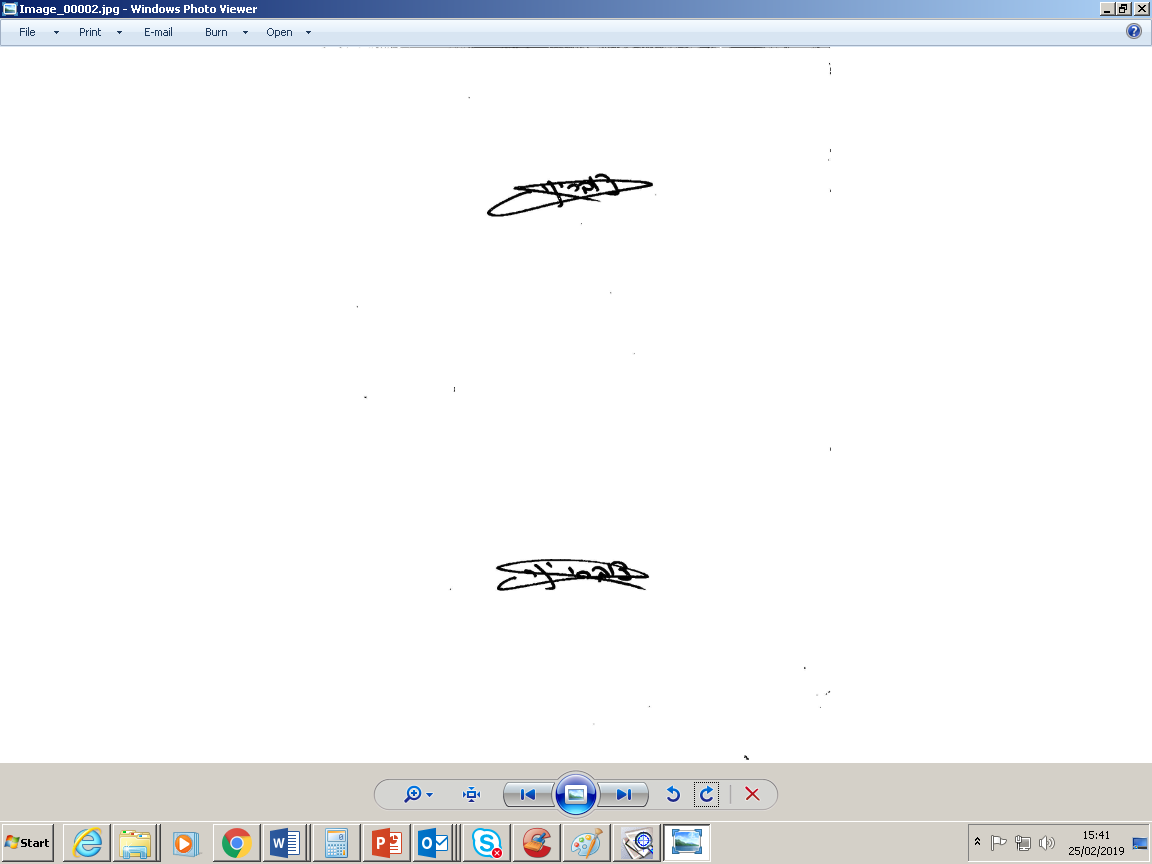                                                                                                                   יניב צוברי                                                                                                    מנהל תחום תפעול השירות                                                                                                     חטיבת דואר וקמעונאותש/27